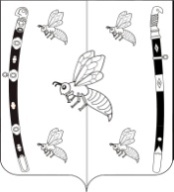 АДМИНИСТРАЦИЯ БЖЕДУХОВСКОГО СЕЛЬСКОГО ПОСЕЛЕНИЯБЕЛОРЕЧЕНСКОГО РАЙОНАПОСТАНОВЛЕНИЕот 17.02.2022 г.                                                                                                                          № 5ст-ца  Бжедуховская На основании  документов и произведенного обследования установлено, что земельный участок площадью 3600 кв. м  с кадастровым номером 23:39:0503005:7, фасадом ориентирован в ряд адресного объекта: станица Бжедуховская, улица Комсомольская, находится в собственности Бжедуховского сельского поселения, государственная регистрация права от 09 июля  2021 года №23:39:0503005:7-23/242/2021-1, сооружение с кадастровым номером 23:39:0000000:1554 государственная регистрация права от 03 марта  2014 года № 23-23-07/2001/2014-660, сооружение с кадастровым номером 23:39:0000000:1557 государственная регистрация права от 28 февраля  2014 года № 23-23-07/2001/2014-658В целях нормализации адресной информации, в соответствии со           статьей 14 Федерального закона от 6 октября 2003 года № 131-ФЗ «Об общих принципах организации местного самоуправления в Российской Федерации», руководствуясь статьей 32 Устава Бжедуховского сельского поселения Белореченского района, постановляю:1.Присвоить земельному участку с кадастровым номером 23:39:0503005:7  площадью 3600 кв.м, сооружению с кадастровым номером 23:39:0000000:1554 и сооружению с кадастровым номером 23:39:0000000:1557 адрес: Российская Федерация, Краснодарский край, Белореченский муниципальный район, Бжедуховское сельское поселение, станица Бжедуховская, улица Комсомольская, з/у 2Б/3; 2. Постановление вступает в силу со дня его подписания.Глава Бжедуховского сельского поселения                                            В.А.Схапцежук                       О присвоении земельному участку и сооружению адреса:   Российская Федерация, Краснодарский край, Белореченский муниципальный район, Бжедуховское сельское поселение, станица Бжедуховская, улица Комсомольская, з/у 2Б/3.